3 GRADUATE SEMESTER HOURS-Fall 2019Instructional Delivery Services (IDS) in partnership with* NCATE/CAEP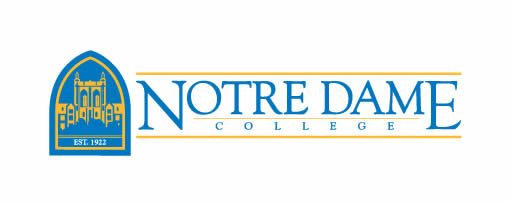 The Standard of Excellence in Teacher EducationAT Notre Dame College4545 College Rd., South Euclid, Ohio 44121ED594C Student Mindset and Classroom Management	November 9, 16, 23, December 7			8:00 a.m. – 4:00 p.m.Effective classroom management and instruction requires teachers to master many elements.  Some of the topics the course will cover include: mindset & motivation, “learning to learn” skills, classroom procedures and routines, Ohio school law, parent involvement and curriculum alignment. Instructor:  Dr. Craig WeaverNEW!! ED594W What Works in K-12 Special and Inclusive EducationNovember 9, 16, 23, December 7			8:00 a.m. – 4:00 p.m.	Participants will investigate evidence-based strategies that work in special and inclusive K-12 classrooms.    Students will have the opportunity to explore issues and special interests in the special education and inclusive settings. Instructor:  Sandra WeaverED594T Teaching Students from Poverty K-12   	November 9, 16, 23, December 7			8:00 a.m. – 4:00 p.m.A course designed for K-12 educators with emphasis on understanding the effect of poverty on school age children. Participants will learn how to develop and use strategies to recognize and reach impoverished students.Instructors: DeAngela Cooper and Sonequa ReevesED594D Differentiating Instruction K-12	  November 9, 16, 23, December 7			8:00 a.m. – 4:00 p.m.	Responding to the needs of students with various readiness levels, strengths and needs can be overwhelming! In this course participants will explore practical strategies to differentiate instruction including Project-Based Learning. Instructor: Catherine ZinkED595G Utilizing Google to Teach and Learn November 9, 16, 23, December 7			8:00 a.m. – 4:00 p.m.Learn how to improve your Google knowledge and skills.  This class will cover Google topics including Gmail, Calendar, Drive, Documents, Sheets, Forms, Slides, Drawings, Sites, Chrome, and more.  Google will help find, organize and create meaningful assignments and lessons.Instructor: Chris RadtkeED595D Google in the Digital Classroom	   November 9, 16, 23, December 7                          8:00 a.m. – 4:00 p.m.This is a course designed to expose teachers to trending technologies that will support and enhance classroom instruction.  The course will focus on the learning management system of Google Classroom with connected applications, add-ons and extensions plus a variety of interactive websites and online assessment tools.  Instructor: Laura SandyONLINE! ED595O Google Fundamental Training: Google Certified Educator: Level 1	October 14* – December 2 This course is for teachers to increase their expertise using Google tools in the classroom.  It is designed to train educators to take the Level One Google Certified Educator Exam.  Prerequisite:  ED595G Using Google to Teach and Learn or ED595D Google in the Digital Classroom.  Note:  *Enrollment is open until November 9.  Full tuition ($465) is due upon registration.   Instructor: Laura SandyONLINE! ED595P Google Advanced Training:  Google Certified Educator - Level Two	October 14* – December 2Moving beyond Google Fundamentals, this advanced course teaches cutting-edge strategies for integrating Google in the classroom.  Students will be prepared to take the Level Two Google Certified Educator Exam.  Prerequisites: ED595G Using Google to Teach and Learn or ED595D Google in the Digital Classroom and ED595O Google Fundamental Training: Google Certified Educator  Level One.  Note:  *Enrollment is open until November 9. Full tuition ($465) is due upon registration.   Instructor: Laura SandyONLINE! ED595D-O Google in the Digital Classroom	October 14* – December 2	   This is an online course designed to expose teachers to trending technologies that will support and enhance classroom instruction.  The course will focus on the learning management system of Google Classroom with connected applications, add-ons and extensions plus a variety of interactive websites and online assessment tools. Note:  *Enrollment is open until November 9. Full tuition ($465) is due upon registration.  Instructor: Laura SandyTuition	3 graduate semester hours = $465.00Please send completed registration form with a non-refundable deposit check for $50.00 payable to Instructional Delivery Services, 3482 County Road 10, Bellefontaine, Ohio 43311.  The balance of the tuition is due at the first class session (checks, cash or money order).  Please call Craig Weaver 216-406-5226 or Sandy Weaver 216-406-5556 with any questions.*******Your canceled deposit check will serve as verification of enrollment. ***********Classroom locations on Notre Dame College campus will be posted at www.instructionaldeliveryservices.com one week prior to the start of course.  ---------------------------------------------------------------------------------------------------------------------------------NOTRE DAME COLLEGE & INSTRUCTIONAL DELIVERY SERVICES – Fall 2019 *Please Print Clearly______________________________________________________________________		 Course Title First Name					Last Name						Birth DateStreet Address							City		     Zip Code___________________________________________________________________________________________________________Phone Number	       	 Email Address				School District		SubjectPlease check one:		_____I have taken a course through Notre Dame College or Instructional Delivery Services previously.		_____I have not taken a course through Notre Dame College or Instructional Delivery Services previously.